Processo Judicial	https://projudi.tjgo.jus.br/ Usuario? PaginaAtual =7&a  1= 13895 4& a2...AUTOSNúmero    5328 703 .31.2019.8   .09.0051Área   Cl velOpções Proce ss oDADOS 00 PROCESSOPOLO ATI  VO  I AUTORNome		Minis tério  Públi co Do Estado De GoiásFillaçaoPOLO PASSIVO I RÉUNome	Estado  De Gol ns Flllaçllo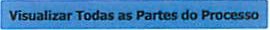 OUTRASINFORMAÇÕESServentia Goi3n la - 4 • Vara da Fazenda Públic.a Estadual Classe   Ação Civil Pública ( L.E. )Assunto(s)  Atos Administr ativos ·Valor da Causa   1.000  , 00Processo OriginárioFase Processual  ConhecimentoOt. Oistrl bulçl!o  18/06/2019 17:39:14Segredo de Justiça   NãoS1.a1us  AtivoEfeito Suspensivo   NãoCusta  IsentoCIO!. NasCIDL 11asValor ConeOl.  Trân sito emPr JulgadoPenhora nEvento s do Processo	Índice Processo	Navegação de Arqu i voTOOOI	;\. 1.110\ C onclu S,os-	P,o,euo  Oim   lbufdoN º  Movlmcntaç .:\o	Datn18/06/:3  Autos ConclusosProcesso OrStrlbu:id oGo i ânia  .. 4 a Vara da Fazenda PUbl1ca Es tadual  {Normal) • 0 1s ttlbuido   para : ;\ ve n lr Passo de O liv eiral   Petdo Env,ada17:39lS/06(.17:3918/06/:17:392 de 2	18/06/2019 17:4025ª PROMOTORIA  DE JUSTIÇA DE GOIÂNIATutela Difusa da Segurança  PúblicaIG  @  @25promotoría	®	25 Promotoria	do Estadode GoiásMETA PRIORITÁRIA DO PGA 2018/ 2019 MPGO: REESTRUTURAÇÃO DO SISTEMAPENITENCIÁRIOEXCELENTÍSSIMO (ª) SENHOR (ª) DOUTOR (ª) JUÍZ (ª) DE DIREITO DA VARA DA FAZENDA PÚBLICA ESTADUAL DESTA COMARCA DE GOIÂNIA/GO."A -preseV\,te AÇ,tío cíví.L PúbLícci é Vvt1ús UV\,1,,Cl vlcis -pYOvívlêVl,cío.s q u e o MíV\,ístéYi.o PúbLi.co cidotci -ptA vci teV\,tGI v evi.tci Y uVvtci tvcigéd.íCl V\,O síst eVvt ci -pYísíoV\,ciL goi.oV. \,o".O  MINISTÉRIO  PÚBLICO   DO  ESTADO  DE  GOIÁS,   por   suavigésima quinta representação nesta Comarca, por seu Promotor de Justiça que subscreve, vem, perante Vossa Excelência, no uso de suas atribuições conferidas pelo artigo 127, caput, e 129, caput e incisos li e Ili da Constituição Federal, pelo artigo 25, inciso IV, aiíneas "a" e "b", da Lei nº8.625/93, no artigo 1º, IV, 5°, 11 e 12 da Lei nº 7.347/85;dispositivos aplicáveis da Lei 7.210/84 à vista dos elementos inclusos nos autos de INQUÉRITO CIVIL PÚBLICO Nº 05/2016 (Atena 201500433861), propor a presenteAÇÃO CIV IL PÚ BL ICA por OBRIGAÇÃO DE FAZERCom  pedido de Tutela Provisória de Urgência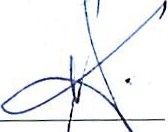 Rua 72, Qd.C-15 /19, Ed. Fórum Criminal Deso r. Fenclon Teodoro  Reis, Sala 323 Jardim Goiás, CEP 74805-  480, Fones 30 18 0 83 8 - 3 0 18 083 6 -= 25 promotoria@mpgo.mp.br25ª PROMOTORIA DE JUSTIÇA DE GOIÂNIATutela Difusa da Segurança PúblicaIG  @  @25promotoira	®	25 Promotoria	do Estado de GoiásMETA PRIORITÁRIA DO PGA 2018/2019 MPGO: REESTRUTURAÇÃO DO SISTEMAPENITENCIÁRIOpelos termos seguintes:1 -  DA LEGITIMIDADE  ATIVA DO MINISTÉRIO  PÚBLICOA nossa Constituição da República de 1988 expressamente previu como função institucional do Ministério Público a instauração do inquérito civil para defesa de interesses e direitos que afetam à sociedade de forma relevante, sendo-lhe outorgado, igualmente, o exercício de outras funções compatíveis com a sua finalidade.Assim, a legitimidade ativa "ad causam" do Ministério Público é inafastável e decorrente do disposto no artigo 129, inciso Ili , da Constituição da República, repetido no artigo 117, inciso 111, da Constituição Estadual, bem como, do disposto no artigo 25, inciso IV, alínea "b", da Lei 8.625/93 e artigo 5º, § 1º, da Lei 7.347/85, in verbis:"Art. 129. SãoJunções institucionais do Ministério Público:(...)- promover o inquérito civil e a ação civil pública, para a proteção do patrimônio público e social, do  meio ambiente e  de outros interesses  difusos e cole tivos."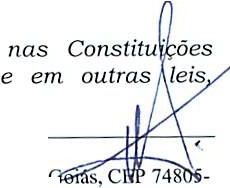 "A,-t. 25. Além  das  Junções  previstas Fede ral e Estadual, na Lei Orgânica incumbe, ainda, ao Ministério Público:Rua 72. Qd.C-15/19, Ed. Fórum Criminal Desor. Fenclon Teodo ro Reis, Sala 323 Jardim • 480, Fones 3018 0838 - 3018 0836 -= 25promotoria@mpgo.mp. brIG  @  @25promotorai(!)	25 Promotoria	lda Estiada .de Gloiás i'META PRIOR ITÁRIA DO PGA 2018/2019 MPGO: REESTRUTURAÇÃODO SISTEMA PENITENCIÁRIO(.. .)- promover o inquérito civil e a ação civil pública,  na  forma da lei:"(...)b) para a anulação ou declaração de nulidade de atos lesivos  ao patrimônio público ou à moralidade administrativa do Estado ou de Município, de suas administrações indiretas ou fundacionais  ou de  entidades  privadas de  que participem."Art. SQ, § 1º "O Ministério  Público,  se  não  intervier  no  processo como parte,  atuará  obrigatoriamente  como  fiscal  da lei."Para Hugo Nigro Mazzilli ·o objeto da atenção do Ministério Público se resume nesta tríade: a) ou zela para que não haja disposição alguma de um interesse que a lei considera indisponível; b) ou, nos casos em que a indisponibilidade é apenas relativa, zela para que a disposição daquele interesse seja feita conformemente com as exigências da lei; c) ou zela pela prevalência do bem comum, nos casos em que haja indisponibilidade do interesse, nem absoluto nem relativo, mas esteja presente o interesse, nem absoluto nem relativo, mas esteja presente o interesse da coletividade como um todo na solução  do  problema"  (p.151,  in  Regime  Jurídico  do Ministério  Público,  Editora  Saraiva).11  - DAS  ATRIBUIÇOES  DA  25.ª PROMOTORIAO Colégio de Procuradores de Justiça definiu as atribuições da 25.ª Promotoria de Justiça através da Resolução n.º 3/2016, definindo, em seu artigo 1.º o seguinte:"2 5 ª   -   VIGtSIMA   QUINTA   PROMOTORIA   DE JUSTlatuação na tutela difusa da segurança pública na comarca	e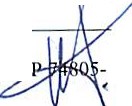 25ª PROMOTORIA DE JUSTIÇA DE GOIÂNIATutela Difusa da Segurança PúblicaIG @  @2Spromotoria	(D	25 Promotoria	do Estado de GoiásMETA PRIORITÁRIA DO PGA 2018/2019  MPGO: REESTRUTURAÇÃO DO SISTEMA PENITENCIÁRIOGoiânia ou, em caso de dano regional, em âmbito estadu al; inspeção às unidades de execução penal e promoção das medidas necessá.rias  para  tutela  dos  direitos  individuais ou transindividuais relacionados ao sistema prisional, inclusiv e quando atuar como custos legis; defesa da probidade administrativa quando a omissão do poder público afetar a eficiência do sistema prisional; e manifestação em procedimentos administrativos destinados a viabilizar a utilização dos recursos oriundos de penas de prestação pecuniária (sem grifos no original).Ili -  DOS FATOSA  CASA  DE  PRISÃO  PROVISÓRIA   (CPP),  presídio   doCOMPLEXO PRISIONAL DE APARECIDA DE GOIÂNIA, ao longo dos anos, tem sido alvo de constantes questionamentos em razão de sua superlotação carcerária. Várias reuniões foram realizadas entre juízes, promotores, gestores e administradores para resolver a situação da unidade, dando origem aos Autos de Expediente 1143, que no dia 23 de maio de 2013 resultou na limitação da população carcerária da CPP em 1463 presos. Essa decisão foi mantida em decisão  de  13  de  maio  de  2015.  Diante  da  situação  de  descompromisso daadministração  estadual,  no dia  21 de março  de  2018  a  juíza  da  1.ª  Vara  deExecução Penal confirmou novamente a decisão limitadora, em seus termos, e impôs a multa diária de R$30.000,00 (trinta mil reais) em caso de descumprimento, concedendo 6 (seis) meses para reduzir a população carcerária ao limite definido judicialmente.Não obstante as decisões judiciais, o Estado de Goiás nunca respeitou essas decisões judiciais que estabeleceram e confirmaram esse limite, assim como nunca tomou qualquer tipo de providência para respeitá-la (a CPP nunca foi ampliada ou outro presídio construído). No dia 04 de outubro do ano próximo passado a  CPP contava  2947  (dois mil novecentos  e quarenta  e sete)   presos,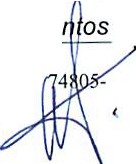  sendo que 105 (cento e cinco) estavam com mais de 3 (três) anos; 311 (trezeRua 72, Qd.C-15/19, Ed. Fónun Criminal Desor. Fenelon Teodoro Reis,  Sala 323 Jardim  Goiás,  CEP 480, Fones 3018 0 838  -  3 01 8 0836 -= 25promotori a@mpgo.mp.brIG  @  @25promotorai®	25 Promotoria	ldo Estiado d.e Gloi ás  i'META PRIORITÁRIA DO PGA 2018/2019 MPGO: REESTRUTURAÇÃO DO SISTEMAPENITENCIÁRIOe onze) com mais de 2 (dois) anos; 1097 (mil e noventa e sete) com mais de 1 (um) ano e 1646 (mil seiscentos e quarenta e seis) com mais 6 (seis) meses. Hoje esse contingente é de 3019 ( três mil e dezenove) presos.A 25.ª Promotoria de Justiça, no desempenho de suas funções institucionais e diante da situação desumana desse presídio,  tomou várias  providências,  como o ingresso  (04110/2018)  de  Habeas  Corpus  Coletivo  ( 5475312.73.2018.8.09.oooo), bem como no dia 13/11/2018 protocolou naquela Vara o pedido de execução da decisão que impôs a citada multa, o qual até a presente data não foi apreciado e a situação está ainda mais calamitosa, conforme faz prova o DIAGNÓSTICO SITUACIONAL da unidade, feito por esta Promotoria no dia 31/10/2018, quando a unidade tinha 2981 presos, sendo que hoje está com 3019.Não é despiciendo alegar que a superlotação carcerária  é um dos maiores motivos de rebeliões em unidades prisionais,  como  de  fato ocorreu no dia 01/01/2019 na Colônia Agroindustrial do Regime Semiaberto do mesmo Complexo Prisional de Aparecida de Goiânia, que resultou em 9 (nove) mortos e 14 (quatorze) feridos.É o breve relatório.IV - DO DIREITOO preâmbulo de nossa Constituição da República Federativa do Brasil assim enfatiza:Nós, representa ntes do povo brasileiro, reunidos em Assembléia Nacional Constitu inte para instituir um Estado Democrático, destinado a assequrar o exercício dos direitos sociais e individuais, a liberdade, a segurança, o bem-estar, o desenvolvimento,   a   igualdade   e   a   justiça   como    valores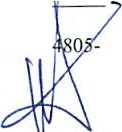 Rua 72, Qd.C-15/19,  Ed. Fónnn Criminal  Desor. Fenelon Te odo ro  Re is,  Sala 323 Jardim Goiás, CEP  7480. Fones 30 J8 08 3 8 - 3018 0836 -= 25promotoria@mpgo.mp.br25ª PROMOTORIA DE JUSTIÇA DE GOIÂNIATutela Difusa da Segurança PúblicaIG  @  @25promotoria	®	25 Promotoria	do Estado de GoiásMETA PRIORITÁRIADO PGA 2018/2019 MPGO: REESTRUTURAÇÃO DO SISTEMAPENITENCIÁRIOsupremos de uma sociedade .fraterna, pluralista e sem preconceitos, .fu ndad a na harmonia social e comprometida, na ordem interna e internacional, com a solução pacífica das controvérsias, promulgamos, sob a proteção de Deus, a seguinte CONSTITUIÇÃO DA REPÚBLICA FEDERATIVA DO BRASIL.Inaugurando o texto legal, o legislador ordinário estatuiu os Princípios Fundamentais, da seguinte forma:Art. 1° A República Federativa do Brasil, formada pela união indissolúvel dos Estados e Municípios e do Distrito Federal, constitu i-se em Estado Democrático de Direito e tem comofundamentos:- a cidadania- a dignidade da pessoa humana;A impressão que temos hoje, passados mais de trinta anos da promulgação de nossa Carta Magna é que os seus princípios são letras mortas, posto que nem mesmo os elementares Princípios Fundamentais, aqueles que sustentam todo o ordenamento jurídico pátrio, são cumpridos ou minimamente respeitados. As nossas prisões são locais que nem mesmo podem ser comparadas com as masmorras medievais (naquele tempo não tinha superlotação). Essa conclusão é facilmente comprovada com o descaso do Governo de Goiás com o cumprimento de decisões judiciais, com mais de cinco anos, que determina providências para reduzir a quantidade de presos em uma unidade prisional,  a  Casa de  Prisão Provisória  do Complexo  Prisional de Aparecida  deGoiânia.O Poder Judiciário de nosso Estado de Goiás precisa assegurar a autoridade de suas decisões e impor medidas que garanta o respeito do Estado  Democrático  de  Direito, principalmente na exigência  de  respeito dos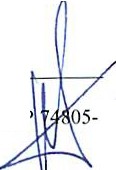 25ª PROMOTORIA DE JUSTIÇA DE GOIÂNIATutela Difusa da Segurança PúblicaIG  @ @25promotoria   ®	25 PromotoriaMETA PRIORITÁRIADO PGA 2018/2019 MPGO: REESTRUTURAÇÃO DO SISTEMA PENITENCIÁRIOprincípios fundamentais de nossa Constituição, qual seja, a dignidade da pessoa humana, no caso, encarceradas.IV- DA PRETENSÃO LIMINAR - TUTELA PROVISÓRIA DE URGÊNCIAO Novo CPC em seu artigo 294, parágrafo único prevê que a Tutela Provisória de Urgência Cautelar ou Antecipada, pode ser concedida em caráter antecedente ou incidental. Continuando, estabelece em seu artigo 300  que "a tutela de urgência será concedida quando houver elementos que evidenciem a probabilidade do direito e o perigo de dano ou o risco ao resultado útil do processo",Segundo o Ministro Luiz Fux, a "expressão (direito evidente) vincula-se àquelas pretensões deduzidas em juízo nas quais o direto da parte revela-se evidente tal como o direito líquido e certo que autoriza a concessão do mandamus ou do direito documentado do exequente. São situações em que se opera mais do que o fumus bani iuris. Mas a probabilidade de certeza do direito alegado, aliada à injustificada demora que o processo ordinário carreará até a satisfação do interesse do demandante, com grave desprestígio para o Poder Judiciário, posto que injusta a espera determinada" (in Tutela de Segurança e Tutela deEvidência, Ed. Saraiva, São Paulo, pág. 3051306).Por essa razão se diz que o direito fundamental à duração razoável do processo (art. 5º, inciso LXXVIII, CF) exige que o ônus do tempo processual seja gerido com comedimento e moderação, considerando-se não só  a razoabilidade na escolha da parte que suportará o estorvo decorrente, concedendo uma tutela provisória para aquela cuja posição processual se apresenta em estado de evidência e com mais chances de sucesso.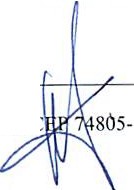 Rua 72, Qcl.C- 15/19, Ed. Fórum Criminal Desor. Fenelon Teodoro Reis, Sala 323 Jardim Goiás, C 480, Fones 3018 0838 - 3018 0836 -= 25pr omotoria@ mpgo.mp.br25ª PROMOTORIA DE JUSTIÇA DE GOIÂNIATutela Difusa da Segurança PúblicaIG  @  @25promotoria	©	25 Promotoria	do Estado de GoiásMETA PRIORITÁRIA DO PGA 2018/2019 MPGO: REESTRUTURAÇÃO DO SISTEMA PENITENCIÁRIOResta-se claro pela leitura do artigo 300, caput, do CPC que os requisitos comuns para a concessão da tutela provisória de urgência, seja ela antecipada ou cautelar, são; 1) probabilidade do direito (fumus bani iuris); e li ) perigo de dano ou risco ao resultado útil do processo ( periculum in mora).No presente caso, a probabilidade do direito (fumus bani iuris), está na determinação categórica da Constituição Federal do princípio fundamental da dignidade da pessoa humana (a superlotação carcerária fere esse princípio), bem como na Lei de Execução Penal (7.210/1984), que assim estabelece:Art. 88. O condenado será alojado em cela in dividual que con terá dormitório, ap arelho sanitário e la vatório.Parágrafo único. São requ isitos bás icos da unidade celula r:a} s a lubridade do ambiente pela concorrência d os fatores de   aeração,  insolação e  condicionamento  térmico  adequado àexistência humana;b) área mínim a de 6,00m2 (se is metros quadrados ).Já o perigo da demora (pericutum in mora) reside no fato de que o vilipêndio dos direitos fundamentais constitucionais da população carcerária da Casa de Prisão Provisória do Complexo Prisional de Aparecida  de  Goiânia pelo demandado continua diariamente e, por isso, não pode receber o beneplácito do Poder Judiciário, que há mais de cinco anos vem tentando resolver essa situação, mas sempre encontra a má vontade do Governo de Goiás. Não  podemos esperar a eclosão de uma tragédia, para novamente reunir e buscar a solução. Não podemos esperar mais mortes e, depois, ficar imputando responsabilidades. Não podemos mais tolerar o entulhamente de presos, como se não fossem titulares de direitos. Devemos, isto sim, lembrar que esses presos sobreviventes do descaso estatal um dia voltará para o convívio social e, certamente,  sem  as providências  de quem tem  o poder  de assumir,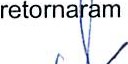 piores do que quando entraram nos cárceres.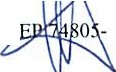 - - - - - - - - - - - - - - - - - - - - - - - - - - - - -	"Rua 72, Qd.C-15 / 19, Ed. Fórum Criminal Desor. Fenelo n Teodo ro Reis, Sala 323  Jardim Go iás,480. Fones 3018 0838 -  3018 0836   -=  25 promotoria@mpgo.mp.br25ª PROMOTORIA DE JUSTIÇA DE GOIÂNIATutela Difusa da Segurança PúblicaIG @  @25promotoria	©	25 Promotoria	do Estado de GoiásMETA PRIORITÁRIADO PGA 2018/2019 MPGO: REESTRUTURAÇÃO DO SISTEMA PENITENCIÁRIOIli - DA PREVISÃO ORÇAMENTÁRIA DA ADMINSTRAÇÃO  PENITENCIÁRIA DO ESTADO  DE GOIÁSA Lei Orçamentária Anual do Estado de Goiás deste anos de 2019 (LEI Nº 20.419. DE 1a DE FEVEREIRO DE 2019) prevê no item "29c6 DIRETORIA GERAL DE ADMINISTRAÇÃO  PENITENCIÁRIA, ação "14 122 4001 4.001",  modalidadede aplicação "90" o valor total de R$197.846.000,00 (Cento e noventa e sete milhões, oitocentos e quarenta e seis mil reais), para a aplicação em APOIO ADMINSITRATIVO, que dá suporte para o pagamento de servidores e demais despesas administrativas na Administração Penitenciária, portanto, há previsão orçamentária para cumprir a obrigação judicial que o Ministério Público busca com a presente Ação Civil Pública.-PEDIDOPelo exposto, requer o Ministério Público:Seja a presente autuada e processada na forma e no rito preconizado na Lei nº 7.347/85, tendo como parte integrante os autos do INQUÉRITO CIVIL PÚBLICO Nº 05/2016  (Atena 201500433861);A concessão de tutela de urgência, "inaudita altera   pars",observada a regra prevista no artigo 2° da Lei nº 7.347/85 e no artigo 300 do CPC, para:Impor a obrigação de não fazer, consubstanciadana	proibição	de	recebimento	de	novos	presos provisórios na Casa de Prisão Provisória do Comp    xo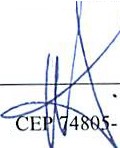 480, fones 3018 0838 - 3018 083 6 -= 25 promotoria@mpgo.mp.br25ª PROMOTORIA DE JUSTIÇA DE GOIÂNIATutela Difusa da Segurança PúblicaIG @  @25promotoria	(f)	25 Promotoria	do Estado de GoiásMETA PRIORITÁRIA DO PGA 2018/2019 MPGO: REESTRUTURAÇÃO DO SISTEMA PENITENCIÁRIOPris ional de Aparecida de Goiânia até a abertura de novas vagas.Impor a obrigação de fazer, consubstanciada na reserva (bloqueio) de todos os valores depositados  (desde a propositura da presente ação) na CONTA ÚNICA DO TESOURO ESTADUAL,  na CAIXA ECONÔNICAFEDERAL, Agência 4204, Conta Corrente 10.000-4 na rubrica  adicional  de  emolumentos,  na  parcela destinada "PARA O ESTADO" (Art. 15, § 1.0,   Ili da Lei  Estadual19.191/2015);Impor a obrigação de fazer, consubstanciada na reserva (bloqueio) de 50 % (cinquenta por cento) dos valores depositados (desde a propositura da presente ação) na CONTA ÚNICA DO TESOURO ESTADUAL, na CAIXA   ECONÔNICA    FEDERAL ,   Agência   4204,Conta Corrente 10.000-4 na rubrica adicional de emolumentos, na parcela destinada "PARA O FUNDO ESPECIAL DOS SISTEMA  DE EXECUÇÃO  PENAL"  (Art.15, § 1.º, IV da Lei Estadual  19.19112015);Impor a obrigação de fazer, consubsta nciada na transferência dos valores depositados (desde  a propositura da presente ação) na CONTA ÚNICA DO TESOURO   ESTADUAL,   na   CAIXA   ECONÔNICAFEDERAL, Agência 4204, Conta Corrente 10.000-4 na rubrica adicional  de  emolumentos,  na  parcela  destinada " para o Estado" (Art. 15, § 1.º. Ili da Lei Estadual 19.19112015)   e  na  parcela  destinada  "PARA   O  FUNDOESPECIAL  DOS  SISTEMA  DE  EXECUÇÃO  PENAL"   ( Art.15, § 1.0 , IV da Lei Estadual 19.191/2015) para uma CO J"A ESPECÍ  FICA,  para  uso  exclusivo  para  pagame( tos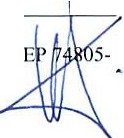 25ª PROMOTORIA DE JUSTIÇA DE GOIÂNIATutela Difusa da Segurança PúblicaIG  @  @25promotoria	®	25 Promotoria	do Estado de GoiásMETA PRIORITÁRIA DO PGA 2018/2019 MPGO: REESTRUTURAÇÃO DO SISTEMA PENITENCIÁRIOcomprovados de parcelas de obras de ampliação de vagas na Casa de Prisão Provisória;b.4) Impor a obrigação de fazer, consubstanciada no início de obras de ampliação da Casa de Prisão Provisória do Complexo Prisional de Aparecida de Goiânia no prazo de 90 (noventa) dias ;Seja determinada a citação do requerido, já qualificado na exordial, para, querendo, contestar o presente pedido, no prazo de quinze dias, sob pena de confissão e revelia;Seja, ao final, confirmada/estabilizada as tutelas provisórias de urgências, julgando-se procedente os pedidos formulados (itens b);Seja condenado o Estado de Goiás na obrigação de fazer, consubstanciada na edificação de obras de ampliação das dependências da Casa de Prisão Provisória do Complexo Prisional de Aparecida de Goiânia, para atender as disposições legais de tratamento humano da população carcerária;A intimação pessoal do autor em conformidade com o que prescreve o artigo 41, inciso IV, da lei 8.625/93;Protesta por provar o alegado por todos os meios de prova admitidos em direito, especialmente, depoimento pessoal dos dirigentes da requerida, oitiva de testemunhas, juntada  de documentos,  perícias,  sem  prejuízo  dos meios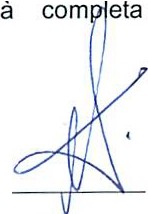 Rua 72. Qd. C-15/19. Ed. Fórum Criminal Desor. Fenelon Teodo ro Reis, Sala 323 Jardim Goiás, CEP 74805- 480, Fones 3018 0838 -  3018 0836 -= 25promotoria@mpgo.mp.br25ª PROMOTORIA DE JUSTIÇA DE GOIÂNIATutela Difusa da Segurança PúblicaIG  @  @25promotoria	®	25 Promotoria	do Estado de GoiásM ETA PRIORITÁRIA DO PGA 201 8 / 2019 MPGO: REESTRUTURAÇÃO DO SISTEMAPENITENCIÁRIOA cominação de multa diária em caso de descumprimento da decisão, nos termos do art. 11, da lei nº 7.347/85, a ser revertida para o Fundo Penitenciário Goiano.Dá-se a presente o valor de R$ 1.000,00 (mil reais).Nestes termos, espera deferimento.Gabinete da 25.ª Promotoira de  Justiça  em Goiânia,  Capital do Estado de Goiás, aos dezessete dias do mês de junho do ano da Graça do Nosso Senhor Jesus Cristo de dois mil e dezenove .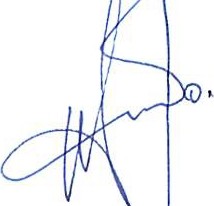 JerceloGel stino,.;,,,otor ue J st1çaRua 72, Qd.C-15/19. Ed. Fórum Criminal Desor. Fenelon Teodo ro Reis, Sala 323 Jardim Goiás, CEP 74805- 480, Fones 3018 0838 - 3018 0836 -= 25promotoria @mpgo .m p.br700	Diário  OficialGOIÂNIA, TERÇA-FEIRA. 19 DE FEVEREIRO DE 2019 ANO  182 • DIÁRIO OFICIAL/GO Nº 22.997 	SUPLEMENTO,\!:!'..'P:tSTfU,ÇÀO OIRET,\QUADRO DE DETALHAl,\EtlTODA DESPESA POR GRUPO E FOtlTES(R!  1,00)2900. SECRETARIA DE ESTADO DESEGURANÇA PÚOUCA2906. DIRETORIA GERAL DE ADr.11NISTRAÇÀO PENITEIICIÁRIAPES    l() ;\ t. C·e·,re::.oo.-,L1:>,'.t."...   ..,    •• ,,.oi	1	l',\.'ERSô  ES;.•.·on11u.ç,-.or.enrc, ,c- ..-. - - .10	c.;.o!;·,::· nc;osL·; ;	; o:.iOE5PCs.:.s	t·;·: ESl l1 .!f..' l OS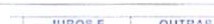 101:.APOIO ,, DMUHSTílA TIVO, 11 122 4001 4,001t ;,;,tt:::,CA1	so•  • -	cr.,o:.	co-:u·z,;•r-  -ri ::. ;::[1R:.S	-  :-,10-:.-VALORIZJ\ÇAO	E	CAPACITf,ÇAO1OE  ALTEntlAllVAS  À Píll SÀO	100	90	1º·ººº·ººº2.800.000 11	8  . 000.000	1GARAllllA  DA ASS1Sl€NCIA  MATERIAL  00    14  21  1031 2.IS21INDUSTRIAL	ARTESA NA L	E    14 421 1031  2.1 4280	90	1, 0 000	S0 .0 00 	100.000AGROPECUÁRIA DOS REEOUCAIIOOS	10090PROMOCAO	DA	ASSISTÊ!ICIA   14 421 1031 2. ISS100.000110.000214.000INCLUSAO      SOC IAL     E      RESGATE     DA1.1421  1031  2. 1  1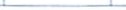 GOIÂNIA, TERÇA-FEIRA, 19 DE FEVEREIRO DE  2019ANO 182.DIÁRIO OFICIAL/GO Nº 22.997	701SUPLEMENTO	 	;. D:.'.IWSl Rl,Çt,O DIHt ,T;QUADRO DE DETALHAMENTO DA DESPESA POR GRUPO E  FOIHESIRS 1,0012900 • SECRETARIA DE ESTADO DE SEGURANÇA PUBLICA2906.DIRETORIA GERAL DE ADMINISTRAÇÃO PENITENCIÁRIATOT AL POR FO:HEIGIWPO DE DESPESASRECURSOS DE TODAS AS FOIITESGRUPO DE DESPES/\EIICI\RGOS SOCt,\l Sl	O,\  DIVIDA      l CORREIITESFl.!.!_AIICEIAAS.[_	OivtDI\	J100   RECEITAS ORDIUARJAS-2-B9-.-8-0.-0 -o-oo·-     -	-    mToõ.ooo_75 ,.3,=4s,._o,=-o="o'-   -   -   -   -J, J-. -o,- =.ooo450        .  0002!0   COUVEl   IOS.   AJUSTES  E ACORDOS CO, I \  ORGAOS	200  .000	1	80 .000 	120 .000-FED-ERAIS	 		 	TOT,\l2?0 Oi>OOOO	210 .i C  COO	75 42S .OOOº1	so.oo, 1DESPESAS CORRENTES28 G.1 2 G. OOOTOTAL DOS PROJETOS2.030.0 00DESPESAS DE CAPITAL3.87°1.000RECURSOS VINCULADOS290.000.000RECURSOS ORDINÁRIOS	RESERVA OE CONTINGENClADESPESAS CORRENTES28 G.1 2 G. OOOTOTAL DOS PROJETOS2.030.0 00TOTAL DAS ATIVIDADES287.970.00 01OPERAÇÕES ESPECIAISTOTAL GERAL290.0000.00